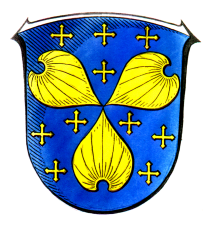 22. März 2019Startschuss 1225-Jahrfeier Dorf-GüllUnser Dorf-Güll wird im Jahr 2024 stolze 1225 Jahre alt. Dies möchten wir zum Anlass nehmen, gemeinsam ein besonderes Dorf-Jubiläum zu feiern und laden alle Dorf-Güller Bürgerinnen und Bürger, Freunde und Gönner unseres liebenswerten Dorfs sehr herzlich ein.Mit diesem Brief erfolgt der Startschuss zur "1225-Jahrfeier Dorf-Güll". Es gilt, die ersten Vorbereitungen mit einer Ideensuche und ersten Vorschlägen noch dieses Jahr zu beginnen. Das geplante Dorf-Jubiläum könnte zu einem einmaligen Erlebnis werden und sollte deshalb rechtzeitig vorbereitet werden. Wir alle wissen, dass ein solches Erlebnis für uns alle, für alle Dorf-Güller, ehemaligen Dorf-Güller, für alle Neubürger, dazu für alle Freunde, Gönner und Gäste und vielleicht auch für alle Pohlheimer zu einer einzigartigen Festlichkeit werden kann. Ein solches Fest soll den Zusammenhalt fördern und die Gemeinsamkeit befördern. Wir rufen alle Vereine, Gruppen und Initiativen auf, das Fest gemeinsam zu gestalten. Ja, man könnte sagen, alle Bürger sind aufgefordert, mitzumachen.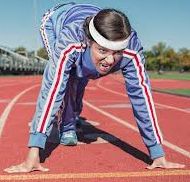 "Mach mit, wenn Du Dorf-Güller bist!"Im Jahr 2019 soll die Sammlung der Ideen und Vorschläge stattfinden. Deshalb rufen wir als Vereinsgemeinschaft alle Vereine, Gruppen und Initiativen auf, Ideen und Vorschläge zu entwickeln.Bitte das beigefügte Formular ausfüllen und uns bis zum 30.09. 2019 zurückgeben.Absender……………………………………………………………………………………….Meine/unsere Ideen und Vorschläge zur 1225 Jahr-Feier Dorf-Güll:Wie könnte ein Gesamtkonzept aussehen?Vorschläge/Ideen für Aktionen/Projekte/Beiträge aller ArtVorschläge von Aktionen/Projekte/Beiträge von Vereinen/Gruppen/Initiativen
Vorschläge von eigenen Aktionen/Projekten/Beiträgen
Wer soll/könnte sich beteiligen?Wie soll die Organisation/Struktur gestaltet werden?Ideen für ein MottoIdeen für ein Logozusätzliche/andere Ideen und Vorschläge